East of England Educational Fellowship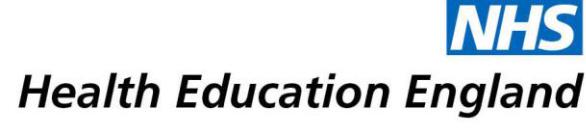 Role Profile: Leadership Fellow for Simulation Role Profile:HEE EoE Simulation FellowGrade:Must hold an East of England National Training Number (NTN).This role is for trainees working within an East of England Training post only. We are unable to accept applications from trainees currently working in East/ West Midlands or any other region.  Must hold an East of England National Training Number (NTN).This role is for trainees working within an East of England Training post only. We are unable to accept applications from trainees currently working in East/ West Midlands or any other region.  Line Manager:Associate Dean for Simulation Accountable to:Postgraduate Dean, or nominated DeputyHEE East of England OfficePostgraduate Dean, or nominated DeputyHEE East of England OfficeHours of work:4 Sessions(Flexible according to negotiated time out of clinical work)Training:This role may or may not extend the length of your training, depending upon specified competencies within your specialty. .You must obtain prior written agreement from your TPD andthe Trust which will be employing you at the time of the Fellowship (the latter part is not relevant to GP trainees) that you will be allowed to take up the role before submitting your application.If approved and you are currently working full time, you will need to complete a Less Than Full Time (LTFT) form via the HEE LTFT process to facilitate your commencement of this role. https://heeoe.hee.nhs.uk/faculty-educators/less-full-time-training This role may or may not extend the length of your training, depending upon specified competencies within your specialty. .You must obtain prior written agreement from your TPD andthe Trust which will be employing you at the time of the Fellowship (the latter part is not relevant to GP trainees) that you will be allowed to take up the role before submitting your application.If approved and you are currently working full time, you will need to complete a Less Than Full Time (LTFT) form via the HEE LTFT process to facilitate your commencement of this role. https://heeoe.hee.nhs.uk/faculty-educators/less-full-time-training Type of contract:This post is offered on a 12 month only basis and is non-renewable on completion. HEE will fund your percentage of fellowship time/work directly to your employing trust based on your basic salary You will be paid via your employing trust for your Fellowship work at the same time as you would be paid for your clinical role and at the same percentage of full time.Requirement to travel: Whilst some work will be undertaken virtually, travel to and from HEE EoE’s offices in Victoria House will be required at times and when necessary to other sites inthe RegionWhilst some work will be undertaken virtually, travel to and from HEE EoE’s offices in Victoria House will be required at times and when necessary to other sites inthe RegionRole purpose and context:HEE EoE is committed to providing outstanding training for all trainees whatever their country or origin. The role of Simulation Fellow is to improve the quality of the simulation-based educational experience within HEE EoE. It is envisaged that each fellow will work 2 days per week (40% HEE and 60 % Clinical). This role requires a knowledgeable, motivated individual with the skillset to be self-directed and innovative. The use of simulation as a technique to improve healthcare training is widespread in the East of England. We have an extensive simulation faculty network and therefore you will be supported both by HEEofE and by a simulation lead more locally. You would be expected to join the simulation steering committee and to promote the delivery of the regional simulation strategy. It is expected that you will have had previous experience of simulation based educational activities such as high fidelity Simulation, Virtual Reality, clinical skills sessions etc previously. You will be encouraged to develop your ideas and lead evaluation of activities with guidance and complete your project within the duration of your appointment.  Twice yearly, HEEofE have regional education seminars and the simulation fellow would be involved in the organisation and possibly delivery of workshops dependent on skill set (under supervision). EoE offers Train the Trainer course to all Foundation Trainees, and you will have the opportunity to participate in this course, to further embed understanding of educational theories and how they align with simulation and other educational activities, and further develop your teaching and simulation debriefing skills. We strongly encourage keeping of a teaching portfolio which include feedback on your teaching and facilitation skills from senior educators and simulation faculties and develop your skills through self-reflection. You will have the opportunity to facilitate on the Train the Trainer course and share your experience with the fellow juniors.HEE EoE is committed to providing outstanding training for all trainees whatever their country or origin. The role of Simulation Fellow is to improve the quality of the simulation-based educational experience within HEE EoE. It is envisaged that each fellow will work 2 days per week (40% HEE and 60 % Clinical). This role requires a knowledgeable, motivated individual with the skillset to be self-directed and innovative. The use of simulation as a technique to improve healthcare training is widespread in the East of England. We have an extensive simulation faculty network and therefore you will be supported both by HEEofE and by a simulation lead more locally. You would be expected to join the simulation steering committee and to promote the delivery of the regional simulation strategy. It is expected that you will have had previous experience of simulation based educational activities such as high fidelity Simulation, Virtual Reality, clinical skills sessions etc previously. You will be encouraged to develop your ideas and lead evaluation of activities with guidance and complete your project within the duration of your appointment.  Twice yearly, HEEofE have regional education seminars and the simulation fellow would be involved in the organisation and possibly delivery of workshops dependent on skill set (under supervision). EoE offers Train the Trainer course to all Foundation Trainees, and you will have the opportunity to participate in this course, to further embed understanding of educational theories and how they align with simulation and other educational activities, and further develop your teaching and simulation debriefing skills. We strongly encourage keeping of a teaching portfolio which include feedback on your teaching and facilitation skills from senior educators and simulation faculties and develop your skills through self-reflection. You will have the opportunity to facilitate on the Train the Trainer course and share your experience with the fellow juniors.HEE EoE is committed to providing outstanding training for all trainees whatever their country or origin. The role of Simulation Fellow is to improve the quality of the simulation-based educational experience within HEE EoE. It is envisaged that each fellow will work 2 days per week (40% HEE and 60 % Clinical). This role requires a knowledgeable, motivated individual with the skillset to be self-directed and innovative. The use of simulation as a technique to improve healthcare training is widespread in the East of England. We have an extensive simulation faculty network and therefore you will be supported both by HEEofE and by a simulation lead more locally. You would be expected to join the simulation steering committee and to promote the delivery of the regional simulation strategy. It is expected that you will have had previous experience of simulation based educational activities such as high fidelity Simulation, Virtual Reality, clinical skills sessions etc previously. You will be encouraged to develop your ideas and lead evaluation of activities with guidance and complete your project within the duration of your appointment.  Twice yearly, HEEofE have regional education seminars and the simulation fellow would be involved in the organisation and possibly delivery of workshops dependent on skill set (under supervision). EoE offers Train the Trainer course to all Foundation Trainees, and you will have the opportunity to participate in this course, to further embed understanding of educational theories and how they align with simulation and other educational activities, and further develop your teaching and simulation debriefing skills. We strongly encourage keeping of a teaching portfolio which include feedback on your teaching and facilitation skills from senior educators and simulation faculties and develop your skills through self-reflection. You will have the opportunity to facilitate on the Train the Trainer course and share your experience with the fellow juniors.HEE EoE is committed to providing outstanding training for all trainees whatever their country or origin. The role of Simulation Fellow is to improve the quality of the simulation-based educational experience within HEE EoE. It is envisaged that each fellow will work 2 days per week (40% HEE and 60 % Clinical). This role requires a knowledgeable, motivated individual with the skillset to be self-directed and innovative. The use of simulation as a technique to improve healthcare training is widespread in the East of England. We have an extensive simulation faculty network and therefore you will be supported both by HEEofE and by a simulation lead more locally. You would be expected to join the simulation steering committee and to promote the delivery of the regional simulation strategy. It is expected that you will have had previous experience of simulation based educational activities such as high fidelity Simulation, Virtual Reality, clinical skills sessions etc previously. You will be encouraged to develop your ideas and lead evaluation of activities with guidance and complete your project within the duration of your appointment.  Twice yearly, HEEofE have regional education seminars and the simulation fellow would be involved in the organisation and possibly delivery of workshops dependent on skill set (under supervision). EoE offers Train the Trainer course to all Foundation Trainees, and you will have the opportunity to participate in this course, to further embed understanding of educational theories and how they align with simulation and other educational activities, and further develop your teaching and simulation debriefing skills. We strongly encourage keeping of a teaching portfolio which include feedback on your teaching and facilitation skills from senior educators and simulation faculties and develop your skills through self-reflection. You will have the opportunity to facilitate on the Train the Trainer course and share your experience with the fellow juniors.Role Objectives:Develop a regional multi-professional faculty development program for Simulation Based Education in collaboration with the associate Dean for simulation.Promote simulation based education as both a valuable training tool and essential for patient safety including facilitating networking events.Enable more doctors to successfully navigate training and to reach their full potentialDevelop a regional multi-professional faculty development program for Simulation Based Education in collaboration with the associate Dean for simulation.Promote simulation based education as both a valuable training tool and essential for patient safety including facilitating networking events.Enable more doctors to successfully navigate training and to reach their full potentialDevelop a regional multi-professional faculty development program for Simulation Based Education in collaboration with the associate Dean for simulation.Promote simulation based education as both a valuable training tool and essential for patient safety including facilitating networking events.Enable more doctors to successfully navigate training and to reach their full potentialDevelop a regional multi-professional faculty development program for Simulation Based Education in collaboration with the associate Dean for simulation.Promote simulation based education as both a valuable training tool and essential for patient safety including facilitating networking events.Enable more doctors to successfully navigate training and to reach their full potentialEssential Essential Essential DesirableEducation and level of experience: MBBS or equivalentHEE East of England ST3 or aboveTrain the Trainers course or equivalentMBBS or equivalentHEE East of England ST3 or aboveTrain the Trainers course or equivalentMBBS or equivalentHEE East of England ST3 or aboveTrain the Trainers course or equivalentHigher qualification in Medical EducationPGCert or aboveSIM Faculty trainingExperience: Educational experiences either formal with medical students or delivering faculty training. Simulation-based education delivery either procedural skills or high-fidelity simulation. Supporting the delivery of a project.Educational experiences either formal with medical students or delivering faculty training. Simulation-based education delivery either procedural skills or high-fidelity simulation. Supporting the delivery of a project.Educational experiences either formal with medical students or delivering faculty training. Simulation-based education delivery either procedural skills or high-fidelity simulation. Supporting the delivery of a project.Attendance at SIM training courses.Participation in educational faculty.Cross specialty or multi-professional teaching.Resource development.Experience as a trainee representative. Skills, Abilities & Knowledge: A commitment to delivering high quality improvement. Excellent organisational abilities: Ability to forward planAbility to keep on track to deliverSustainable outcomesTime management and prioritisation skillsAdept in using MS Office (Excel, Work, PowerPoint), Internet, Email. People management and leadership skills. Ability to work collaboratively across grades, specialities, and professions. Able to work both independently and as part of a team. Great interpersonal and communication skills that will enable you to: Articulate visionCommunicate effectivelyEncourage abilityEngage well with a variety of stakeholdersInspire & motivatePersonally, you should be open to challenge and have flexibility in your approach and in your working hours. A commitment to delivering high quality improvement. Excellent organisational abilities: Ability to forward planAbility to keep on track to deliverSustainable outcomesTime management and prioritisation skillsAdept in using MS Office (Excel, Work, PowerPoint), Internet, Email. People management and leadership skills. Ability to work collaboratively across grades, specialities, and professions. Able to work both independently and as part of a team. Great interpersonal and communication skills that will enable you to: Articulate visionCommunicate effectivelyEncourage abilityEngage well with a variety of stakeholdersInspire & motivatePersonally, you should be open to challenge and have flexibility in your approach and in your working hours. A commitment to delivering high quality improvement. Excellent organisational abilities: Ability to forward planAbility to keep on track to deliverSustainable outcomesTime management and prioritisation skillsAdept in using MS Office (Excel, Work, PowerPoint), Internet, Email. People management and leadership skills. Ability to work collaboratively across grades, specialities, and professions. Able to work both independently and as part of a team. Great interpersonal and communication skills that will enable you to: Articulate visionCommunicate effectivelyEncourage abilityEngage well with a variety of stakeholdersInspire & motivatePersonally, you should be open to challenge and have flexibility in your approach and in your working hours. Knowledge of educational theorySocial media / website skillsTraining in Quality Improvement methodology Leadership and Development ProgrammeAs part of being an EoE Leadership Fellow, we have a programme centred around leadership development that we highly encourage all fellows to attend. It builds on a successful range of separate interventions over the past few years, which have included Personal Impact Workshops, Leadership Models (self and teams) and Quality Improvement master classes. During the interview, we would be pleased if the candidate could confirm an interest in this programme.One year of higher education fundingFellows will be offered funding for one year of higher education:A PGCertA PGDip (if the trainee already has a PGCert)A Masters (if the trainee already as a PGDip)During interview, we would be pleased if the candidate could confirm an interest in completing any of the above.Key responsibilities: To make a significant contribution to HEE East of England Office’s goal to increase quality in Simulation based education programmes.To make a significant contribution to HEE East of England Office’s goal to integrate simulation training into programmesTo engage on a regular basis with the relevant Associate and Deputy Postgraduate Deans providing written updates or reports to evidence progression with the assignment and project delivery, as well as report on the work that has been completed, progress made, and areas of difficulty/concern.To attend drop-in sessions with the other HEE EoE education fellowsTo engage with individuals and programmes within HEE EoE across related areas to share knowledge and skillsTo raise the profile of the Education Programme through engagement, oral and poster presentations at appropriate meetings, events and conferencesTo assist/provide teaching and training in respect of SimulationTo encourage the sharing of good practice between different generic schemesTo develop the simulation website areasAny other duties which may be deemed appropriate for this role and which may develop over a period of timeTo comply at all times with all policies, guidelines and protocols of the NHSEngagement and attendance at the HEE Leadership development training programme. Engagement/attendance at educational sessions offered by our Faculty.Robust succession planning in order to ensure the sustainability of the post. 